2017 UFEA Scholarship Application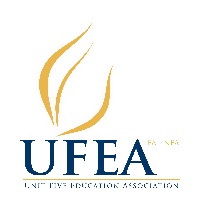 Applying for:_____ Rosenbaum		NCHS Senior					$1,000_____ Rosenbaum		NCWHS Senior   				$1,000_____ UFEA     	Child of UFEA member and a high	$1,000
school senior or college student Applicant must be pursuing a career in education.Name:____________________________________________________ _________E-mail address:______________________________________________________ Address:____________________________________________________________ Phone number:______________________________________________________ High School:_________________________________________________________ Current GPA:________________________________________________________ Class Rank:__________________________________________________________ All materials should be sent to: Colleen Moore
Scholarship
306 Glenn Avenue
Normal, IL 61761Deadline:	March 24, 2017 by 3:00 p.m.	1 of 2Name: _____________________________________________________________ Biography: (Use only space given)_____________________________________________________________________________________________________________________________________________________________________________________________________________________________________________________________________________________________________________________________________________________________________________________________________________________________________________________________________________________ List school and community service activities in which you have participated. Include awards and positions held in the activity.  Work experience may also be included._______________________________________________________________________________________________________________________________________________________________________________________________________________________________________________________________________________________________________________________________________________ In one paragraph discuss your personal goals for the future, how you plan to attain these goals, and how they relate to a career as an educator. In a second paragraph explain why this scholarship would be helpful in pursuing your goals to be an educator.Please attach these paragraphs to your application along with a current copy of your transcript and two letters of recommendation.  One letter should be from a current teacher.Applications will be evaluated based on a rubric applied by the scholarship committee.                                                        2 of 2